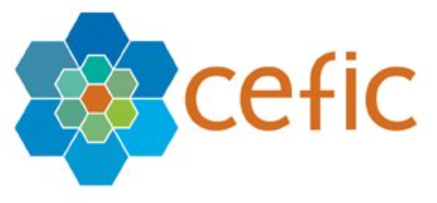 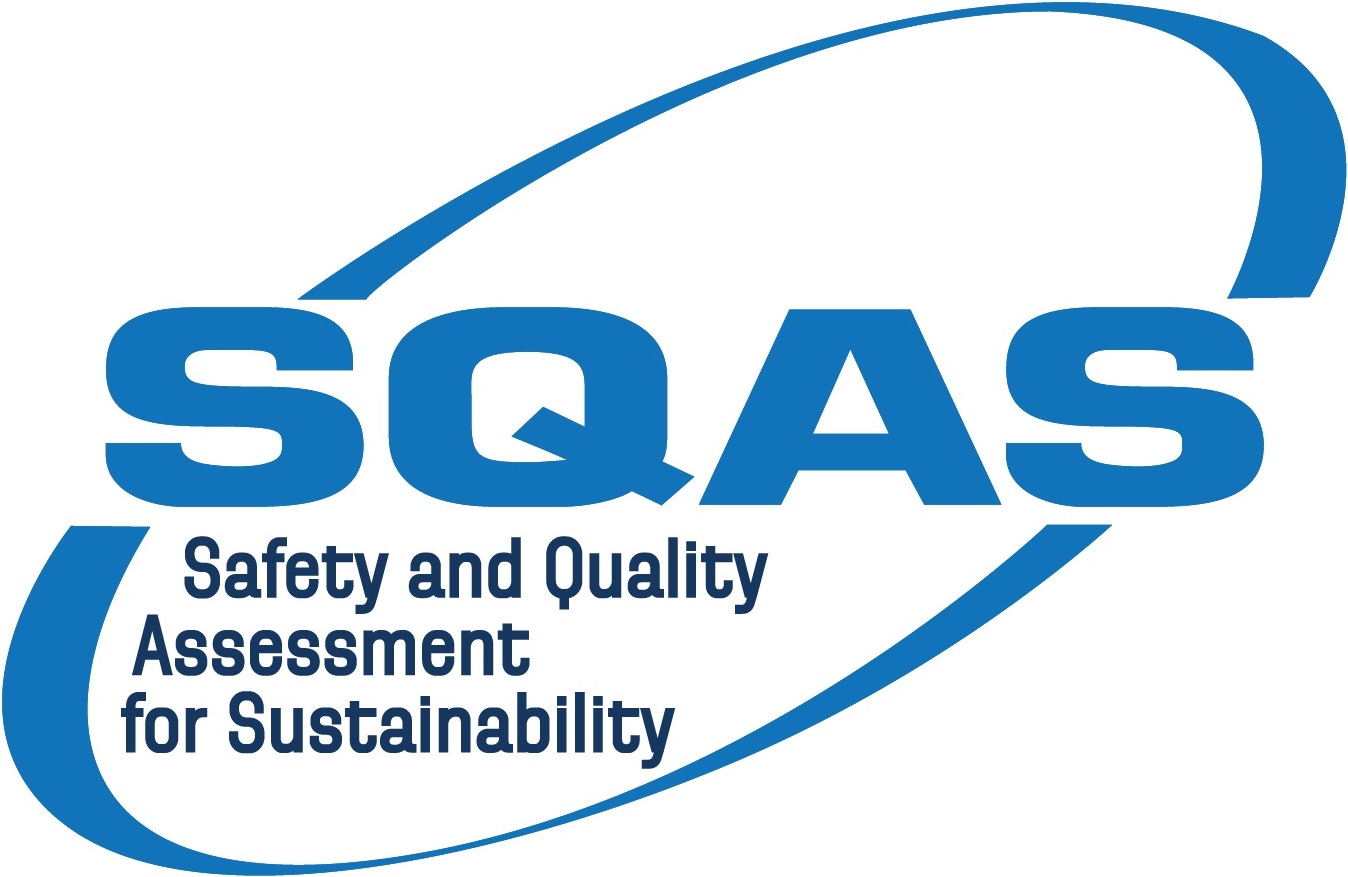 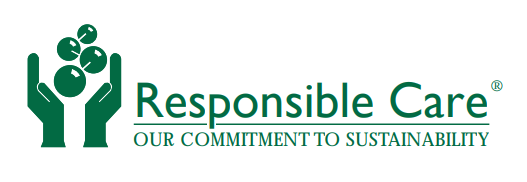 1.	Managementsysteem en verantwoordelijkheid		1.1.	Verantwoordelijkheid van het management2.	Risicomanagement		2.1.	Risicobeoordeling en mitigerende maatregelen		2.2.	Veiligheid		2.3.	Gezondheid		2.4.	Veiligheid		2,5.	Eerlijke zakelijke praktijken		2.6.	Omgeving3.	Personeelszaken		3.1.	Werving		3.2.	Opleiding		3.3.	Op gedrag gebaseerde veiligheid (BBS)		3.4.	Arbeidsbeleid en mensenrechten4.	Voorbereiding en reactie op noodsituaties op/off site5.	Prestatieanalyse en managementbeoordeling		5.1.	Rapportage, onderzoek, analyse en corrigerende maatregelen van non-conformiteit		5.2.	SHEQ&Sec & MVO-doelstellingen en trendanalyse		5.3.	Interne audit		5.4.	Management Review-vergaderingenSQAS-kern2022 Beoordeeld- Vragenlijst & Richtlijnen - Engelse versie Nieuwe tekstmet betrekking tot de 2019-versiestaat in het blauw.Nieuwe herziene tekst is in het groenSQAS-kern2022 Beoordeeld- Vragenlijst & Richtlijnen - Engelse versie Nieuwe tekstmet betrekking tot de 2019-versiestaat in het blauw.Nieuwe herziene tekst is in het groenSQAS-kern2022 Beoordeeld- Vragenlijst & Richtlijnen - Engelse versie Nieuwe tekstmet betrekking tot de 2019-versiestaat in het blauw.Nieuwe herziene tekst is in het groenSQAS-kern2022 Beoordeeld- Vragenlijst & Richtlijnen - Engelse versie Nieuwe tekstmet betrekking tot de 2019-versiestaat in het blauw.Nieuwe herziene tekst is in het groenPellets verliesArtikel nr.VraagRichtlijn1.Managementsysteem en verantwoordelijkheidManagementsysteem en verantwoordelijkheid1.1.Verantwoordelijkheid van het managementVerantwoordelijkheid van het management1.1.1.BedrijfsbeleidBedrijfsbeleidAlgemene opmerking: in de SQAS-vragenlijsten betekent de verwijzing naar een schriftelijk beleid, procedure of document niet dat de informatie op papier moet staan. Elektronische bewijsstukken worden geaccepteerd.1.1.1.1.Heeft het bedrijf een actueel schriftelijk beleid dat de actieve inzet van het management weerspiegelt voor: veiligheid en gezondheid, milieu, kwaliteit/eisen van klanten, beveiliging, op gedrag gebaseerde veiligheid, verbod op drugs en alcohol, opleidingsontwikkeling, rapportage van non-conformiteit en maatschappelijk verantwoord ondernemen ( MVO) eisen?De beleidsverklaring(en) moeten duidelijk en ondubbelzinnig zijn met betrekking tot de inzet van het management voor de veiligheid van alle operaties, de gezondheid van de medewerkers, de bescherming van het milieu, de kwaliteit van de operaties en diensten, de beveiliging (inclusief beveiliging van informatietechnologie) en te allen tijde voldoen aan de eisen van de klant. Er moet bewijs zijn dat het beleid is herzien, actueel gehouden, effectief gecommuniceerd aan de medewerkers en ondertekend door de huidige directeur. Indien een beleidsonderwerp ontbreekt, dient de beoordelaar aan te geven welke. Alle genoemde onderwerpen moeten in de polis aanwezig zijn om JA te scoren.BBS (of een gelijkwaardig programma) heeft als doel de veiligheid tijdens werkzaamheden te vergroten door het gedrag van operators/chauffeurs positief te beïnvloeden door middel van observatie, coaching, communicatie en feedback. BBS-principes zijn van toepassing op elke SQAS-module. Details over BBS zijn te vinden in de richtlijnen van paragraaf 3.3 van deze vragenlijst. Het is de bedoeling dat BBS-programma's een geïntegreerd onderdeel vormen van het VGM-beleid van het bedrijf. Controleer of in het beleid specifiek wordt verwezen naar een op gedrag gebaseerd programma (zoals beschreven in de CEFIC/ECTA BBS-richtlijnen, brochures of gelijkwaardige documenten).De CEFIC-richtlijnen zijn te vinden via deze link:https://cefic.org/library-item/behaviour-based-safety-guidelines-training-drivers-safe-driving-road-freight-vehicles. Controleer of in het beleid expliciet is vermeld dat het gebruik van of het onder invloed zijn van drugs of alcohol tijdens werkuren verboden is.
Voor veiligheid: Bescherming van mensen, bescherming van de integriteit van hoogwaardige en gevaarlijke producten tegen verlies door opzettelijke vernietiging of diefstal.Het dekt ook de bescherming van digitale informatie, waaronder:eigendomsinformatie die in bewaring is gegeven aan een logistieke dienstverlener. Ga na of het belang van deze doelstellingen specifiek in het beleid wordt genoemd.MVO is een concept waarbij bedrijven sociale, arbeids- en mensenrechten en governance, veiligheid en milieuaspecten integreren in hun bedrijfsvoering en in hun interactie met hun stakeholders (dit geldt ook voor duurzaam inkopen). Voor meer informatie over MVO zie:http://eur-lex.europa.eu/LexUriServ/LexUriServ.do?uri=COM:2011:0681:FIN:EN:PDF 

Voor sociaal: fundamentele mensenrechten, arbeidsomstandigheden en werkuren, non-discriminatie, vrijheid van vereniging, verbod op werken onder de wettelijk vereiste minimumleeftijd. Controleer of deze onderwerpen specifiek in het beleid worden genoemd. Voor bestuur: Eerlijke bedrijfsethiek/bedrijfsethiek (bijv. anti-corruptie en omkoping, belangenverstrengeling, fraude, witwassen van geld, concurrentiebeperkende praktijken). Controleer of deze onderwerpen specifiek in het beleid worden genoemd.X1.1.1.2.Indien het bedrijf de behandeling of het transport van pellets behandelt/transporteert of uitbesteedt:In de SQAS-vragenlijsten zijn de eisen die gelden voor “plastic korrels” ook van toepassing op “plastic flakes” en “plastic poeder”.
Kunststofkorrels: massa voorgevormd vormmateriaal, met relatief uniforme afmetingenvan typisch 5-50 microgramgebruikt als grondstof bij de productie van kunststofproducten.Kunststof vlok: kleine platte materie met een regelmatige of onregelmatige vorm die dient als grondstof bij de productie van kunststofproducten of plastic dat is versnipperd. Kunststofvlokken kunnen worden vervaardigd of gegenereerd door de agglomeratie van plastic stof of poeder wanneer kunststoffen worden verwerkt.Kunststof poeder is een andere vorm van plastic hars. Plastic poeder kan ontsnappen aan plastic behandelings- en verwerkingsapparatuur. Als dat gebeurt; behandelings-, insluitings- en terugwinningsoverwegingen zijn vergelijkbaar met plastic stof. Normaal gesproken kunnen poeders ontsnappen door:- lekken in opslagsilo's, tanks en containers- lekken in pneumatische of mechanische transportbanden,- lekken in blenders of andere verwerkingsapparatuur,- tijdens laden/lossen of overdracht operaties.
Plastic stof: isfijnstof dat kan ontstaan ​​bij het hanteren, transporteren en/of verwerken van kunststoffen. Een van de meest voorkomende manieren van opwekking is via slijtage tijdens het luchttransport van plastic pellets. Naast het transporteren kan kunststofstof ontstaan ​​wanneer kunststofgrondstoffen of eindproducten: gegranuleerd of gepelletiseerd, versneden, bewerkt, gevijld of getransporteerd worden.
Zeer kleine deeltjes plastic/vlokken/poeder die verloren gaan tijdens transport, hantering, reiniging of opslag kunnen een negatief effect hebben op het aquatisch milieu als ze rivieren, meren of de zee bereiken. Pellets worden in vele kleuren geproduceerd. Plastic pellets zijn ook bekend als "granules" of "nurdles" en zijn normaal gesproken bolvormig of lenticulair van vorm. In sommige landen kan plastic ook "hars" worden genoemd.Zie ook Cefic /ECTA-richtlijnen "Richtlijnen voor beste praktijken op het gebied van veiligheid en kwaliteit voor het lossen van polymeren in bulk", item 5:https://cefic.org/library-item/best-practice-guidelines-safety-quality-guidelines-for-unloading-polymers-in-bulk1.1.1.2.a.Heeft het bedrijf zich aangemeld voor het "Operation Clean Sweep" (OCS)-programma?OCS is een internationaal programma dat is ontworpen om het morsen van kunststofkorrels (granulaten, vlokken) en poeders en hun verlies in het milieu te voorkomen tijdens de verwerking door de verschillende entiteiten in de kunststofwaardeketen.http://www.opcleansweep.eu/ Om zich aan te melden voor OCS moet het bedrijf de OCS-belofte ondertekenen:"1. Verbeter de inrichting van de werkplek om morsen te voorkomen en aan te pakken2. Creëer en publiceer interne procedures om nul industrieel plastic materiaalverlies te bereiken3. Zorg voor training van werknemers en verantwoordelijkheid voor het voorkomen, indammen, opruimen en verwijderen van morsen4. Controleer de prestaties regelmatig5. Voldoe aan alle toepasselijke staats- en lokale voorschriften met betrekking tot de insluiting van industriële kunststoffen6. Stimuleer partners (aannemers, vervoerders, distributeurs, enz.) om dezelfde doelen na te streven"Door ondertekening van de belofte wordt de naam van het bedrijf vermeld op de OCS-website.Het OCS-programma heeft een verlieshiërarchie voor pellets:preventie: het doel is om alle korrels binnen de primaire insluiting te houden.Verzachting: indien een lekkage niet kan worden vermeden, moeten mitigerende maatregelen worden genomen, zoals opvangbakken, filtermanden...Schoonmaak: geschikt gereedschap, zoals straatvegers, stofzuigers, schop en bezem zal worden gebruikt om gemorste vloeistoffen onmiddellijk te verwijderen.De beoordelaar zoekt naar schriftelijk bewijs dat het OCS-programma prioriteit heeft.X1.1.1.2.b.Heeft het bedrijf de betreffende onderaannemers gevraagd het OCS-programma te ondertekenen?De beoordelaar scoort positief als de transport-, terreinopruimings- en afvalinzamelingsbedrijven die betrokken zijn bij de verwerking van pellets het OCS-programma moeten ondertekenenX1.1.1.3.Heeft het bedrijf een actieplan voor digitalisering ontwikkeld?Het plan moet acties, verantwoordelijke mensen en deadlines bevatten om digitale oplossingen te ontwikkelen om de uitwisseling van gegevens in realtime met klanten en logistieke leveranciers mogelijk te maken.1.1.1.4.Zijn senior managers voldoende zichtbaar en betrokken bij het uitdragen van de SHEQ&Sec-boodschap?Documenten moeten blijk geven van actief leiderschap door het voortouw te nemen bij oa presentaties, interventies, het bespreken van HSSE in personeelsvergaderingen en met (onder)aannemers. Geef aan welk bewijs er te zien is.X1.1.1.5.Heeft het lijnmanagement interactie en moedigt het medewerkers constructief aan om actief betrokken te zijn bij SHEQ&Sec prestatieverbetering?In de communicatie van het senior en middenmanagement en in de vergaderverslagen moeten de volgende punten worden vermeld:- medewerkers en contactpersonen aanmoedigen om betrokkenheid te tonen bij SHEQ&Sec-kwesties- de follow-up van HSSE-statistieken ten opzichte van HSSE-doelen zoals incidenten, bijna-ongevallen, analyse van beroepsziekten. Deze moeten bijgevolg ook worden besproken in de bevoegde commissie(s).1.1.2.Rollen & VerantwoordelijkhedenRollen & Verantwoordelijkheden1.1.2.1.Is er een organigram en bijbehorende functiebeschrijving die de rol van elk individu binnen de organisatie definieert, inclusief hun verantwoordelijkheden voor SHEQ&Sec en MVO?X1.1.2.2.Bevat het organigram een ​​verantwoordelijke persoon (personen) om de digitalisering te beheren?Als minimumvereisten zullen de verantwoordelijken toezicht houden op en beheren van digitale projecten, gegevensbeveiliging, procedures en naleving van de AVG-regelgeving. Deze service kan worden uitbesteed, maar de verantwoordelijkheid blijft bij de verantwoordelijke persoon van het bedrijf.1.1.3.Wetgeving en andere vereistenWetgeving en andere vereisten1.1.3.1.Is er bewijs voorhanden dat het bedrijf op de hoogte blijft van alle relevante wet- en regelgeving op het gebied van SHEQ&Sec en MVO en zijn personen formeel aangewezen of een bron gedefinieerd?Zoek naar bewijsstukken in de vorm van een actueel register van relevante wetgeving. Dit omvat in ieder geval milieuwetten, veiligheids- en gezondheidsvoorschriften, maatschappelijk verantwoord ondernemen en andere toepasselijke regelgeving. Focus op wijzigingen in de wetgeving. Vraag het bedrijf naar voorbeelden van wijzigingen in de wetgeving die de afgelopen jaren hebben plaatsgevonden bij een nieuwe beoordeling, en de laatste 3 jaar bij een herbeoordeling, en controleer hoe het bedrijf deze heeft geïmplementeerd. Indien (een) perso(o)n(en) formeel is (zijn) aangesteld, dient deze verantwoordelijkheid duidelijk te worden omschreven in een functiebeschrijving. Als een externe bron wordt gebruikt, moet er duidelijk bewijs zijn van een contract, een briefwisseling of een andere vorm van schriftelijke afspraak, waarin de te leveren dienst, wanneer en aan wie binnen het bedrijf wordt gespecificeerd. EU-richtlijn: 89/391/EEG art. 7 (Gezondheid en veiligheid)1.1.3.2.Is er een schriftelijke procedure aanwezig die beschrijft hoe wetswijzigingen zoals uitgewerkt in het register van wettelijke eisen in de onderneming worden gecommuniceerd en doorgevoerd?Zoek naar bewijsstukken van gecommuniceerde en doorgevoerde wijzigingen in de verschillende van toepassing zijnde documentatie en registraties van het SHEQ&Sec & CSR-managementsysteem. Zoek ook naar communicatie/informatie naar (relevante) medewerkers.EU-richtlijn: 89/391/EEG (gezondheid en veiligheid) Het bedrijf moet ervoor zorgen dat zijn werknemers op de hoogte blijven van de voorschriften met betrekking tot de vervoerde/verwerkte producten. Klanten en leveranciers moeten worden betrokken. EU-richtlijn 98/24/EG Art. 8 en amendementen.1.1.3.3.Wordt er regelmatig getoetst of het systeem voldoet aan de wettelijke eisen?Zoek naar evaluatiedocumenten en volg eventueel geïdentificeerde acties op. Deze evaluatie moet nader worden uitgewerkt in de richting van nieuwe/aangepaste wetgeving en wijzigingen in de bedrijfsvoering.1.1.3.4.Brengt de Adviseur Veiligheid Gevaarlijke Goederen binnen zes maanden na jaareinde een jaarverslag op aan de Directie over de activiteiten van de Ondernemingen op het gebied van het vervoer van gevaarlijke goederen, in overeenstemming met de wettelijke vereisten?Controleer vóór 1 juli of de Veiligheidsadviseur Gevaarlijke Stoffen een jaarverslag heeft opgeleverd (industrie-eis). Het rapport geeft een overzicht van de activiteiten van de Vennootschap met betrekking tot het vervoer van gevaarlijke goederen voor het afgelopen kalenderjaar. Score "1" als de melding op tijd is en voldoet aan de wettelijke eisen. Scoor alleen "Nvt" als er geen gevaarlijke goederen worden vervoerd of geladen. Score "0" als de activiteit het vervoeren of laden van gevaarlijke stoffen omvat en er geen melding beschikbaar is voor 1 juli, ook al is er geen wettelijke verplichting. EU-richtlijn 2008/68/EEG - ADR 1.8.3.1.1.3.5.Indien het bedrijf kunststofkorrels behandelt/transporteert:1.1.3.5.a.is er een proces om de regelgevende instanties te informeren (waar de regelgeving dit vereist) als er pellets verloren gaan?Verlies: Ongewenste situatie waarbij pellets verloren gaan BUITEN de exploitatiegrens (bv. water, bodem...).morsen: Ongewenste situatie waarbij pellets BINNEN de operatiegrens worden gemorst.De beoordelaar zal, indien van toepassing, op zoek gaan naar bewijs van communicatie met regelgevende instanties.X1.1.3.5.b.is er een proces voor interne en externe communicatie over de voortgang van het pelletverliesprogramma?De organisatie moet een proces of processen ontwikkelen, documenteren, onderhouden en communiceren voor interne communicatie over het voorkomen van pelletverlies aan al het personeel.De beoordelaar scoort positief als in ieder geval de klanten geïnformeerd zijn en de informatie publiekelijk beschikbaar is (bijvoorbeeld op de website van het bedrijf).De organisatie moet gedocumenteerde informatie bewaren als bewijs van deze communicatie.
X2.RisicomanagementRisicomanagement
Dit gedeelte omvat veiligheids-, gezondheids-, milieu-, beveiligings- en MVO-risicobeheer- en nalevingssystemen voor regelgeving2.1.Risicobeoordeling en mitigerende maatregelenRisicobeoordeling en mitigerende maatregelenRisicobeheer is het identificeren, beoordelen en prioriteren van risico's, gevolgd door een gecoördineerde inzet van middelen om de waarschijnlijkheid en/of impact van ongelukkige gebeurtenissen te minimaliseren, bewaken en beheersen. Er moet een gedocumenteerd systeem zijn om alle risico's in verband met het bedrijf te identificeren activiteiten; de risicobeoordeling moet voldoen aan de vereisten van de wettelijke wetgeving en aan operationele risico's die niet worden gedekt door de toepasselijke wetgeving. De beoordeling om risico's te identificeren en te verminderen, moet worden ondersteund door de implementatie van een actieplan, dit zal de potentiële risico's geïdentificeerd en meetbaar maken gedurende een bepaalde periode in de operaties. Het systeem moet rekening houden met alle risico's van mogelijke ongevallen, incidenten of lozingen in het milieu, die blootstelling van mens en/of milieu kunnen veroorzaken. Het risicobeoordelings- en beheersysteem moet de volgende vragen onderzoeken: - wat zijn de gevaren? - wat kan er mis gaan? - wat is de kans dat er iets mis gaat? - wat is de potentiële impact op mensen, eigendommen en het milieu? - welke maatregelen moeten/kunnen worden genomen om de gesignaleerde risico's zoveel mogelijk te beperken? - Is er medische zorg aanwezig en verzekerd bij calamiteiten? Risicomanagement moet worden gezien als een continu proces. Het proces moet met regelmatige tussenpozen worden herhaald, op basis van praktische ervaring en incidentevaluatie. Activiteiten met een hoog risico zouden vaker moeten worden beoordeeld. Er moet ook een risicobeoordeling worden uitgevoerd telkens wanneer er een significante wijziging is in de operationele activiteiten (bijv. behandeling van nieuwe producten, gebruik van nieuwe apparatuur, wijzigingen in operationele procedures). Nieuwe projecten moeten in een vroeg stadium worden geëvalueerd. De risicobeoordelingen voor nieuwe projecten moeten worden uitgevoerd in nauwe samenwerking met de leveranciers van chemicaliën. EU-richtlijn: 89/391/EEG art. 9De "Best Practice Guideline for Safe (Un)loading of Road Freight Vehicles"https://cefic.org/library-item/best-practice-guidelines-for-safe-un-loading-of-road-freight-vehicles geeft aanvullende informatie voor gebruik door het beoordeelde bedrijf met betrekking tot: interfaces bij laden en/of lossen; SLECHT; Niet Standaard Operaties (NSO); uitgang en toegang; gebruik van koppelingen; en nog veel meer. De beoordelaar kan deze informatie ook gebruiken als leidraad om eventuele grote risico's in verband met de activiteiten van het beoordeelde bedrijf te evalueren. Verder wordt verwezen naar bijlage 7 van de hierboven genoemde Best Practice Guideline. Bij een beoordeling van een Transferterminal moeten de risico's beschreven in de "Cefic/ECTA Guidelines on Safe Storage and handling of containers met gevaarlijke goederen en gevaarlijke stoffen" in aanmerking worden genomen:https://cefic.org/library-item/safe-storage-handling-containers-carrying-dangerous-goods-hazardous-substance 2.1.1.Is er een proces voor het beoordelen en documenteren van de veiligheids-, gezondheids-, milieu-, beveiligingsrisico's en arbeidsomstandigheden, gerelateerd aan alle activiteiten van het bedrijf, rekening houdend met de volgende aspecten?Om deze vraag te scoren zal de beoordelaar:- controleert de bewijsstukken die door het bedrijf aan het begin van de beoordeling worden voorgelegd- aan het einde van de beoordeling opnieuw controleren. Als een van de risico's niet correct wordt beheerd, is de score van deze vraag nul.Om een ​​'ja' te scoren, moet er een gedocumenteerd systeem (controleer voor een matrix/schema waarin ALLE operationele activiteiten worden beschreven) aanwezig zijn (zie de belangrijkste opmerking hierboven) om de risico's van zowel bestaande als nieuwe activiteiten te beoordelen en te beheersen. Controleer of het proces van risicobeoordeling met regelmatige tussenpozen (minimaal jaarlijks) wordt herhaald voor bestaande operaties en houdt rekening met praktische ervaring die is opgedaan tijdens de operaties en uit incidentevaluaties. Controleer of er een risicobeoordeling is uitgevoerd bij elke significante wijziging in de operationele activiteiten en bij elk nieuw project. Bekijk het risicobeoordelingsrapport van twee recente nieuwe activiteiten of projecten.
Raadpleeg bij transportbedrijven de Cefic-richtlijnen "Guidance on Safety Risk Assessment for Chemical Transport Operations". Er moet minimaal rekening worden gehouden met de paragrafen 5 "Kwalitatieve analyse" (risicomatrix) en 6 "Ongevalscenario's met potentieel grote gevolgen".2.1.1.a.opstarten van nieuwe operaties/activiteiten (vb. nieuwe producten, nieuwe routes) ?De beoordelaar moet alle nieuwe producten identificeren die onlangs zijn vervoerd, opgeslagen, behandeld of schoongemaakt en tegelijkertijd alle nieuwe routes waarlangs producten worden vervoerd. Deze activiteiten moeten worden geverifieerd door middel van een risicobeoordeling. De auditor moet vragen om het DGSA-rapport te zien (indien vereist) dat de veiligheids- en milieu-impact beoordeelt van nieuwe producten vóór het vervoer of nieuwe geplande diensten. EU-richtlijn 98/24/EC en wijzigingen.2.1.1.b.verandering van operaties/activiteiten (bijv. nieuwe producten, nieuwe routes)Bepaal aan de hand van gesprekken met gecontroleerden eventuele wijzigingen in de werkpraktijk. Raadpleeg de richtlijnen over veranderingsmanagement (MOC): "Managing Change in a Chemicals Supply Chain":https://cefic.org/library-item/guidelines-for-managing-change-in-a-chemicals-supply-chain/of gelijkwaardig. Zoek naar verslagen van de risicobeoordeling zoals aangegeven in sectie 5 van de richtlijn of gelijkwaardig.2.1.1.c.periodieke beoordeling van risico's op lopende activiteiten?Huidige activiteiten kunnen worden beïnvloed door veranderende omstandigheden, wetgeving of incidenten. Kritieke taken moeten jaarlijks worden herzien,niet kritischom de drie jaar. De beoordelaar moet controleren of de reikwijdte van de herziening in overeenstemming is met de activiteiten die zijn gedefinieerd in het PAD.2.1.1.d.identificatie van mogelijke lozingen/verliezen van plastic pellets in het geval het bedrijf ze behandelt/transporteert?De risicoanalyse moet periodiek worden herzien en up-to-date worden gehouden. Het bevat:a) Locaties/processen/activiteiten/ waar een lekkage/verlies van pellets kan optredenVoorbeelden:- Een transportbedrijf kan na het laden/lossen pellets in of op de transporteenheid identificeren die eraf kunnen vallen nadat de vrachtwagen het terrein verlaat.- Een tankreinigingsstation kan een plaats identificeren waar het risico bestaat dat pellets worden gemorst bij het openen van de tankdeksels.- Een magazijn zou kunnen vaststellen dat er een risico is op het morsen van pellets tijdens het ontzakken.b) Een magazijn heeft een kaart die de punten aangeeft waar pellets kunnen worden gemorst. De beoordelaar zal de kaart gebruiken bij het bezoeken van de site.c) Een oorzaakanalyse van het proces om te beoordelen waar en tijdens welke operatie een lekkage/verlies van pellets, poeder of vlokken kan optreden.
d) De beoordeling van de waarschijnlijkheid van een lekkage/verlies en de omvang ervan om de juiste prioriteit en "risicorangschikking" toe te kennen.Er kunnen kwalitatieve of kwantitatieve risicobeoordelingsmethoden worden gebruikt.X2.1.1.e.identificatie van mogelijke vorming van plastic stof in het geval dat het bedrijf pellets behandelt/transporteert?Stof is moeilijk op te ruimen en de nadruk moet worden gelegd op het vermijden van de vorming ervan.X2.1.2.Heeft het bedrijf de fysieke grenzen van het OCS-programma gedefinieerd en gedocumenteerd?In het geval van een bedrijf dat activiteiten op de site heeft, moeten de gebieden rondom de site in het programma worden opgenomen.X2.1.3.Is er een risicominimalisatieplan om morsen/verlies van plastic pellets te voorkomen en aan te pakken?Het plan moet verantwoordelijkheden, acties en de nodige tijd bevatten. Het wordt uitgevoerd en bijgewerkt. Het stelt preventieve, inperkings- en reinigings-/reactiemaatregelen, protocollen en/of procedures vast.De protocollen en/of procedures omvatten de apparatuur die nodig is om lekkages/verliezen aan te pakken. Er worden registers bijgehouden.Het plan moet betrekking hebben op lekkages/verliezen die worden veroorzaakt door kunststofkorrels en kunststofstof en/of kunststofpoeder.Zie OCS-handleidinghttp://www.opcleansweep.eu/wp-content/uploads/2013/04/OCS_Manual_EU_ENG_2015.pdf X2.1.4.Worden er maatregelen genomen om alle geïdentificeerde risico's te beheersen/mitigeren?Er moet worden gecontroleerd of het bedrijf passende maatregelen heeft genomen om de in de risicobeoordeling geïdentificeerde risico's zo veel mogelijk te beperken, bijvoorbeeld door: - adequate schriftelijke procedures - selectie van geschikte apparatuur - routekeuze - geschikte training - regelingen voor reactie op noodsituaties - adequate collectieve en persoonlijke beschermingsmiddelenEU-richtlijn 89/391/EEG art. 6. Verwijzing naar het richtsnoer "Responsible Care Security Code", punt 2.5. Deze begeleiding kan helpen bij het identificeren van punten die moeten worden beoordeeldhttps://www.rcsk.sk/mix/Responsible%20Care%20Security%20Code%20-%20Guidance.pdf 2.2.VeiligheidVeiligheid2.2.1.Persoonlijke beschermingsmiddelen (PBM)Persoonlijke beschermingsmiddelen (PBM)Houd er rekening mee dat deze sectie gaat over PBM die worden gebruikt door "EIGEN Personeel" en volledig geïntegreerde onderaannemers. De controles op PBM van ingehuurd personeel worden behandeld in de sectie over uitbesteding.2.2.1.1.Is er een schriftelijke procedure die bepaalt welke PBM onder welke omstandigheden moeten worden gebruikt?Er wordt verwacht dat er een zeer duidelijk en uitgebreid document beschikbaar zal zijn, in overeenstemming met de risicobeoordeling, waarin in detail wordt beschreven welke PBM onder welke omstandigheden moeten worden gebruikt, rekening houdend met de instructies van de klanten. Tot in detail onderzoeken! In het geval van een transportdienstbeoordeling kan de chauffeurshandleiding worden geaccepteerd als "een zeer duidelijk en uitgebreid document", als het aan deze vereisten voldoet. De beoordelaar moet zich richten op de feitelijke kennis van de werknemers in het gebruik van PBM's. Bevindingen in documenten (positief of negatief) moeten altijd worden gecontroleerd met chauffeurs/operators door middel van een interview. Score 1 als het interview positieve bewijzen oplevert. Als de gegevens duidelijk zijn maar het interview negatief bewijs levert, score dan 0. In deze gevallen is het raadzaam om een ​​opmerking toe te voegen waarin de score wordt uitgelegd. Bovendien moet in elke bedieningsprocedure of instructie worden gespecificeerd welke persoonlijke beschermingsmiddelen, inclusief eventuele training, moeten worden gebruikt voor elke specifieke handeling of productspecifieke trainingsvereiste. EU-richtlijn 89/391/EEG Art.9. In het geval van transportbedrijven moeten de PBM minimaal voldoen aan de normen vermeld in paragraaf 10 van de "Best Practice Guidelines for Safe (Un)loading of Road Freight Vehicles", tenzij lokale wetgeving aanvullende eisen stelt. de selectie moet duidelijk gebaseerd zijn op de gehanteerde chemicaliën en de uitgevoerde activiteiten. Instructie van klanten is niet altijd voldoende en moet door de vervoerders worden beoordeeld. de PBM moeten minimaal voldoen aan de normen vermeld in paragraaf 10 van de "Best Practice Guidelines for Safe (Un)loading of Road Freight Vehicles", tenzij de lokale wetgeving aanvullende eisen stelt. De selectie van PBM moet duidelijk gebaseerd zijn op behandelde chemicaliën en uitgevoerde activiteiten. Instructie van klanten is niet altijd voldoende en moet door de vervoerders worden beoordeeld. de PBM moeten minimaal voldoen aan de normen vermeld in paragraaf 10 van de "Best Practice Guidelines for Safe (Un)loading of Road Freight Vehicles", tenzij de lokale wetgeving aanvullende eisen stelt. De selectie van PBM moet duidelijk gebaseerd zijn op behandelde chemicaliën en uitgevoerde activiteiten. Instructie van klanten is niet altijd voldoende en moet door de vervoerders worden beoordeeld.2.2.1.2.Worden de PBM regelmatig gecontroleerd (vóór gebruik en met vaste tussenpozen) en indien nodig vervangen?De controle van apparatuur moet worden gedocumenteerd, met vermelding van de inspectiedatum, naam van de inspecteur en opmerkingen. De auditor moet vragen om een ​​uitgifteregister voor PBM voor werknemers in te zien, dit kan dan de heruitgifte van defecte PBM-uitrusting verifiëren. Het register moet ook de frequentie aangeven van de PBM-controles om de toestand te verifiëren.2.2.1.3.Worden er instructies en training gegeven wanneer PBM van categorie III of andere specifieke voorzorgsmaatregelen nodig zijn en worden gebruikt?Voorbeelden uit type III PBM zijn:op zichzelf staandademhalingsapparatuur, filters, drukpakken, harnassen, … Voor specifieke chemicaliën zoals PEG in geval van fenolbehandeling, calciumgluconaat in geval van fluorwaterstofzuurbehandeling enz. zijn speciale voorzorgsmaatregelen en training vereist. Verordening (EU) 2016/425 - 89/391/EEG2.3.GezondheidGezondheid2.3.1.Zijn voor alle vervoerde en/of gehanteerde producten actuele veiligheidsinformatiebladen beschikbaar bij de fabrikanten?Er moet een schriftelijke procedure voor productacceptatie zijn waarin om de productveiligheidsgegevens wordt gevraagd voordat het product wordt gehanteerd. Productveiligheidsgegevens moeten door de afzender/fabrikant worden verstrekt en te allen tijde actueel worden gehouden, inclusief naleving van REACH/CLP door de afzender/fabrikant. Controleer de toegankelijkheid van deze informatie op de site (bijvoorbeeld een bestand met de veiligheidsinformatiebladen van alle vervoerde of behandelde producten). Controleer willekeurig de beschikbare informatie van enkele producten. Voor distributeurs omvat SDS ook die voor producten die ter plaatse worden verdund en gemengd.2.4.VeiligheidVeiligheid2.4.1.Bescherming van eigendommen en personen2.4.1.1.Is er een systeem om het in- en uitstappen te controleren en om de toegang tot beperkte ruimtes van al het personeel en bezoekers te beperken door middel van positieve identificatie?Geef een positieve score voor elke effectieve controlemethode, bijv. bewaker, elektronisch kaartinvoersysteem, geregistreerde toegang, enz. Er moet beperkte toegang zijn tot gebieden waarvoor beperkingen gelden. Verwijzing naar de "Responsible Care Security Code", punt 3.1. helpen bij het identificeren van punten die moeten worden beoordeeld.https://www.rcsk.sk/mix/Responsible%20Care%20Security%20Code%20-%20Guidance.pdf 2.4.1.2.Bestaat er een schriftelijke procedure die gedocumenteerde periodieke inspecties vereist om inbreuken op de beveiliging van de gebouwen/panden vast te stellen?Controleer de beschikbaarheid en het gebruik van periodieke inspectiebladen of veiligheidschecklijsten en verifieer de melding van incidenten en het verhelpen ervan.2.4.1.3.Heeft het bedrijf het risico geëvalueerd van onbevoegde toegang (inclusief vluchtelingen) tot bedrijfsterreinen, transportmiddelen, tankreinigingsfaciliteiten, opslagruimten of informatieverwerkingsfaciliteiten op het terrein?Dit risico van ongeoorloofde toegang van vluchtelingen moet worden geëvalueerd, zelfs als het bedrijf zich niet in een "hotspot" bevindt. Er moet rekening worden gehouden met grensoverschrijdingen en routes die door vluchtelingen worden gebruikt. Er moeten veiligheidsperimeters worden gedefinieerd en gebruikt om gebieden te beschermen die gevoelige of kritieke informatie en informatieverwerkingsfaciliteiten bevatten (dwz de ruimte waar IT-servers worden bewaard).2.4.2.Bescherming van gegevens in digitale vorm2.4.2.1.Is er in de afgelopen twaalf maanden een risicobeoordeling uitgevoerd, met een minimale frequentie, met betrekking tot gegevens over klanten, producten en operaties en zijn er maatregelen genomen om geïdentificeerde risico's te mitigeren?
Controleer of de risicobeoordeling is uitgevoerd. Controleer of het bedrijf beschermingsmaatregelen voor gegevens heeft geïmplementeerd, bijvoorbeeld op EDI-links, orderverwerking en gebruik van klantordergegevens op een internetsite. EDI (Electronic Data Interchange) is de computer-naar-computer uitwisseling van zakelijke documenten in een standaard elektronisch formaat tussen zakelijke partners. Indien deze taak wordt uitbesteed, zal de beoordelaar het contract met de leverancier opvragen en controleren of onderstaande onderwerpen aan bod komen. Bij het beschermen van gegevens dient in ieder geval rekening te worden gehouden met de volgende risico's: - Hackeraanvallen- Infectieuze malware (software die specifiek is ontworpen om een ​​computersysteem te verstoren, beschadigen of geautoriseerde toegang te krijgen)- Beveiliging van bedrijfsinformatie op mobiele apparaten (draagbare pc's, tablets, mobiele telefoons, enz.).
2.4.2.2.Is er een inventaris van IT-middelen die vertrouwelijke bedrijfsgegevens bevatten?Activa omvatten hardware (elk apparaat dat gegevens kan bewaren, zoals laptops, mobiele telefoons, camera's, enz.) en software die informatie verwerkt. Van deze activa moet een inventaris worden opgemaakt, bijgehouden en bijgehouden. Apparatuur en activa buiten de bedrijfsruimten moeten worden opgenomen.2.4.2.3.Is er een proactief onderhoudsprogramma voor informatietechnologie-activa die informatietechnologie verwerken?Het onderhoudsprogramma moet worden ontworpen volgens de door de leverancier aanbevolen service-intervallen en specificaties. Het moet hardware en software bevatten. Er moeten dossiers worden bewaard.2.4.2.4.Wordt het informatiesysteem ten minste jaarlijks gecontroleerd door een onafhankelijke auditor om ervoor te zorgen dat aan alle gedefinieerde criteria wordt voldaan? Voorbeelden van acceptabele audits zijn die met betrekking tot certificering tegen ISO 27001 of audits door IT-auditors van verzekeringen. Indien de auditor intern is, dient hij/zij onafhankelijk te zijn van de ontwikkeling/het onderhoud van het IT-systeem.Een interne auditor van de IT-afdeling wordt niet als onafhankelijk beschouwd.2.4.2.5.Bestaat er een systeem om ervoor te zorgen dat communicatiedialoog en informatie-uitwisseling over veiligheidskwesties passend zijn?Controleer hoe beveiligingsrisico's worden gecommuniceerd naar werknemers en contractanten. Het systeem moet informatie bevatten voor medewerkers en management wanneer het dreigingsniveau verandert. Er moet een systeem zijn om informatie uit te wisselen met lokale/nationale wetshandhavingsinstanties. Raadpleeg de richtlijnen voor "Responsible Care-beveiligingscode", sectie 5.2.4.2.6.Is er een systeem om ervoor te zorgen dat de reactie op beveiligingsbedreigingen en -incidenten wordt gedefinieerd?Controleer rapportages en actieplannen op beveiligingsincidenten/bedreigingen. Raadpleeg de richtlijnen "Responsible Care Security Code", sectie 6:https://www.rcsk.sk/mix/Responsible%20Care%20Security%20Code%20-%20Guidance.pdf 2.5.Eerlijke zakelijke praktijken2.5.1.Heeft het bedrijf de eerlijke handelspraktijken geformaliseerd?Om een ​​positieve score te behalen, moeten de volgende mechanismen worden behandeld: risicobeoordeling van bedrijfsethiek uitgevoerd in de toeleveringsketen stroomopwaarts om beleid te definiëren, communicatie van de ethische code/zakelijk ethisch beleid aan alle werknemers, communicatie van de ethische code/zakelijk ethisch beleid aan zakelijke partners (bijv. leveranciers).2.5.2.Zijn er mechanismen aanwezig om te zorgen voor een effectieve implementatie van het anticorruptie- en omkopingsbeleid (inclusief bijvoorbeeld: belangenconflicten, fraude, witwassen van geld)?Om positief te scoren, moeten de volgende mechanismen aanwezig zijn: handtekening, bevestiging van het anticorruptiebeleid vereist voor alle betrokken werknemers, specifieke schriftelijke goedkeuringsprocedure voor gevoelige transacties (bijv. geschenken, reizen), specifieke procedures voor het behouden en gebruiken van externe tussenpersonen (dwz due diligence, certificeringen), gestructureerde mechanismen om met beleidsschendingen om te gaan (bijv. mogelijke sancties), veilig communicatiekanaal voor werknemers om advies in te winnen of hun bezorgdheid te uiten (bijv. hotline, klokkenluidersregeling), interne audit op naleving van anticorruptie- en omkopingsbeleid, interne controles (bijv. vierogenprincipe, functiescheiding, jobrotatie). Om positief te scoren, moet het bedrijf effectieve en passende interne controles hebben ingesteld om corruptie te identificeren en te voorkomen (bijv.meerogenprincipe, specifieke goedkeuringsprocedure voor gevoelige transacties (bv. financiële voordelen).2.5.3.Bestaan ​​er mechanismen om te zorgen voor een effectieve uitvoering van het beleid inzake concurrentiebeperkende praktijken?Om positief te scoren, moeten de volgende mechanismen aanwezig zijn: handtekening-erkenning van concurrentieverstorend beleid vereist voor alle betrokken werknemers, gestructureerde mechanismen om met beleidsschendingen om te gaan, dwz mogelijke sancties, bewustzijn of trainingsprogramma over concurrentieverstorende praktijken (bijv. , prijsafspraken, manipulatie van offertes), interne audit op naleving van het beleid inzake concurrentiebeperkende praktijken.2.6.Omgeving2.6.1.Gebeurt de classificatie, opslag, scheiding, identificatie, bescherming en eindbestemming van al het geproduceerde afval volgens de wettelijke voorschriften en alleen door wettelijk erkende afvalbeheerbedrijven?Alle afvalstoffen: algemeen, niet-gevaarlijk en gevaarlijk moeten worden geclassificeerd, opgeslagen, geëtiketteerd, gescheiden, beschermd tegen regen (indien van toepassing) en op een veilige, praktische en wettelijk conforme manier worden verwijderd door personen, organisaties en locaties met de juiste vergunningen , waar wettelijk vereist. De beoordelaar moet controleren of de afvalverwerkingsregisters worden bewaard volgens de wettelijke vereisten. Afvalvervoerders, handelaars en tussenpersonen dienen een correcte registratie of machtiging te overleggen. De route van verwijdering en de eindbestemming van het afval moeten worden bepaald. Monsters die niet meer hoeven te worden opgeslagen en eventueel ter plaatse gegenereerd gebruikt verpakkingsmateriaal worden ook als afval beschouwd.2.6.2.Heeft het bedrijf een risicobeoordeling uitgevoerd waarbij rekening is gehouden met de impact van bedrijfsactiviteiten op bodem- en grondwaterverontreiniging?Zoek naar bewijsstukken. In veel landen is periodieke bodemmonitoring noodzakelijk: check het laatste rapport. Controleer of preventieve/corrigerende maatregelen zijn geïmplementeerd als het geïdentificeerde risico niet acceptabel is.2.6.3.Wordt plastic afval niet gestort?Het storten van plastic afval wordt niet als een duurzame praktijk beschouwd. Kunststofmaterialen kunnen worden gerecycled, doorverkocht of verbrand (met energieterugwinning) of worden gebruikt als alternatieve brandstof (bijvoorbeeld in cementovens).X2.6.4.Is er een programma om het afval dat door de bedrijfsactiviteiten wordt gegenereerd, te meten en pro rata te verminderen?Er moet een effectief systeem zijn voor het meten en verminderen van het afval van het bedrijf, bijv. afgewerkte olie, schroot, oude batterijen, ladingresiduen, afvalwater, enz.3.PersoneelszakenPersoneelszaken3.1.WervingWerving3.1.1.Is er een schriftelijke wervingsprocedure die rekening houdt met relevante ervaring, bekwaamheid en opleiding voor alle werknemers, inclusief tijdelijk personeel?Scoor alleen "1" als er een schriftelijke wervingsprocedure is voor alle functies en bewijs van toepassing van deze procedure. Werknemers met verschillende functies in het bedrijf moeten worden gecontroleerd.3.1.2.Heeft al het bedienend personeel (chauffeurs, operators, etc.) een periodiek medisch onderzoek ondergaan indien dit wettelijk of vanwege de risicobeoordeling van het werk vereist is?Controleer op bewijs dat al het relevante bedieningspersoneel een dergelijk periodiek medisch onderzoek heeft ondergaan. Dit onderzoek moet worden aangepast aan de risico's die inherent zijn aan de taken van de exploitanten. Als de wet het bedienend personeel toestaat een medisch onderzoek te weigeren, controleer dan of aan alle daaruit voortvloeiende wettelijke vereisten is voldaan; in dit geval is de score nul met een verplichte opmerking van de beoordelaar.3.1.3.Is er een schriftelijke klachten- en disciplinaire procedure?Een klacht is een klacht van een werknemer over een actie die zijn werkgever jegens hem heeft ondernomen of overweegt te ondernemen. De klachten- en disciplinaire procedure moet schriftelijk zijn en aan alle werknemers worden gecommuniceerd. Het zou moeten omvatten welke acties nodig zijn om een ​​klacht in te dienen en welke sanctie zal worden toegepast in verschillende gevallen en zou zich moeten richten op SHEQ&Sec en MVO. Controleer de inhoud van deze procedure door een steekproef van medewerkers te vragen.3.2.OpleidingOpleidingAls volledig geïntegreerde onderaannemers worden gebruikt, moeten deze chauffeurs/operators worden opgenomen.3.2.1.Is er een trainingsprogramma voor al het personeel dat resulteert in een individueel trainingsplan en zijn er gegevens beschikbaar dat het trainingsplan is geïmplementeerd? Wordt het opleidingsplan jaarlijks herzien?Een trainingsprogramma is de algemene procedure voor training. Een opleidingsplan is de outputlijst van te volgen opleidingen. Deze vraag gaat over het programma en plan, maar de uitvoering moet in overeenstemming zijn met de lokale wetgeving. Voor nieuwe medewerkers omvat het programma een introductietraining.
In het geval dat het bedrijf kunststofpellets behandelt/transporteert, zal de organisatie de opleidingsbehoeften in verband met het OCS-programma bepalen op basis van de specifieke rollen en verantwoordelijkheden van de werknemers.
Zoek naar actuele opleidingsdossiers en individuele bewijzen van de uitvoering van het opleidingsprogramma. Als het trainingsprogramma of trainingsplan niet kon worden gevolgd, moeten er duidelijke evaluaties beschikbaar zijn om de afwijkingen te verklaren in combinatie met corrigerende maatregelen. EU-richtlijn: 89/391/EEG art. 10. Sommige taken/activiteiten vereisen mogelijk specifieke kennis, ervaring of opleiding. Bespreek of er bewust is ingezet op het inzetten van gekwalificeerde mensen voor specifieke (technische) aspecten van de bedrijfsvoering, waar nodig. De risicoanalyse is een basisdocument om dergelijke taken te identificeren.X3.2.2.Worden de volgende vakken getraind?Controleer willekeurig een voorbeeld van trainingsrecordsom te bevestigen dat de onderwerpen genoemd onder subvragen a t/m n aan bod komen. De omvang van deze training moet in verhouding staan ​​tot de risico's waarmee de verschillende medewerkers worden geconfronteerd en die worden geïdentificeerd in de risicobeoordeling, zoals vermeld in vraag 2.1.1. De frequentie van de training hangt af van de risicobeoordeling en de individuele prestaties van de werknemers, maar alle onderwerpen die in de subvragen worden genoemd, moeten worden behandeld in een cyclus van maximaal vijf jaar. EU-richtlijn: 89/391/EEG Art. 10De "Best Practice Guideline for Safe (Un)loading of Road Freight Vehicles"https://cefic.org/library-item/best-practice-guidelines-for-safe-un-loading-of-road-freight-vehicleskan worden gebruikt om meer in detail te definiëren hoe het trainingsprogramma voor LSP's is opgezet.3.2.2.a.incidentrapportage, onderzoek en analyse?Het trainingsprogramma moet betrekking hebben op verantwoordelijkheden, meldingsprocessen, classificatie en analyse van de oorzaak. Om te bepalen wie er getraind wordt en de uitbreiding van de training kan gebruik worden gemaakt van de Cefic/ECTA/Fecc "Richtlijnen voor het onderzoeken van logistieke incidenten en het identificeren van onderliggende oorzaken"
https://cefic.org/library-item/guidelines-for-investigation-logistics-incidents-identifying-root-causes-en 3.2.2.b.behandeling van gevaarlijke goederen?Score "Nvt" als er geen gevaarlijke goederen worden behandeld. Om een ​​"1" te behalen, moet de training ten minste alle wettelijke vereisten omvatten die verband houden met de toepassingsgebieden van het bedrijf, bijv. ADR, ADN, RID, IMDG, GHS, enz. EU-richtlijn 98/24/EC Art. 8 en ADR 1.3.3.2.2.c.specifieke product- of handlingbehoeften?Niet alleen gevaarlijke goederen kunnen gevaren opleveren, maar ook andere producten of handelingen kunnen bepaalde risico's met zich meebrengen. Het geven van trainingen over deze onderwerpen zou een onderdeel moeten zijn van de preventiemaatregelen die in de risicoanalyse worden genoemd.3.2.2.d.gebruik van PBM (Persoonlijke Beschermingsmiddelen)?Het trainingsprogramma moet betrekking hebben op het PBM-beleid van het bedrijf en het gebruik en de vervanging van apparatuur. Opleidingsprogramma/registraties dienen expliciet de inhoud van het programma te tonen. Focus op de daadwerkelijke kennis van de medewerkers in het gebruik van PBM. De gebruikte PBM moeten in overeenstemming zijn met de uitgevoerde risicobeoordeling. Bevindingen in documenten (positief of negatief) moeten altijd worden gecontroleerd met chauffeurs/operators door middel van een interview. Scoor 1 als het interview positief bewijs levert. Als de gegevens duidelijk zijn maar het interview negatief bewijs levert, score dan 0. In deze gevallen is het raadzaam om een ​​opmerking toe te voegen waarin de score wordt uitgelegd.3.2.2.e.schriftelijke procedures voor bedrijfsnoodgevallen?Het opleidingsprogramma voor noodprocedures moet zowel praktische als administratieve aspecten omvatten.3.2.2.f.voorkomen en beheersen van morsenvan vloeistoffen en vaste stoffen exclusief plastic pellets?De training moet procedures voor het laden en lossen omvatten en de acties die operators en chauffeurs moeten ondernemen in het geval van een lekkage. In het geval van intermodaal transport betreft een belangrijk aspect van de controle ook de controle van alle openingen zoals mandeksel en kleppen op lekkage, integriteit van de tank tijdens de transit, waaronder de controle van de interface-locaties, zoals railterminals en zeehavens . De chauffeur moet controleren wanneer een container wordt opgehaald of afgezet.Training en bewustwording over kunststofpellets komen aan de orde in 3.2.2.n.3.2.2.g.Gedragsgebaseerde veiligheidsprincipes (BBS)?Training over BBS moet in overeenstemming zijn met de principes zoals beschreven in de CEFIC/ECTA BBS-richtlijnen: "Behaviour Based Safety Guidelines for training of drivers and safe driving of road freight vehicles" en "Best Practice Guideline for Safe (Un)loading of Road Freight Vehicles" " of gelijkwaardig en omvatten ten minste: observatie, key performance indicators, individuele prestaties en herscholing. Ziehttps://cefic.org/library-item/best-practice-guidelines-for-safe-un-loading-of-road-freight-vehiclesHet wordt aanbevolen dat niet-transportbedrijven proactief hun eigen BBS-plan implementeren, gebaseerd op de principes van gelijkwaardige programma's in Transport.3.2.2.u.beveiligingsbewustzijn in verhouding tot het risico en hun rol binnen het bedrijf (beveiliging van informatie moet worden opgenomen)?Beveiligingsbewustzijnstrainingen behandelen de aard van beveiligingsrisico's, herkennen beveiligingsrisico's, methoden om dergelijke risico's aan te pakken en te verminderen en maatregelen die moeten worden genomen in het geval van een inbreuk op de beveiliging. Het omvat kennis van beveiligingsplannen (indien van toepassing) in overeenstemming met de verantwoordelijkheden en plichten van personen en hun aandeel in de uitvoering van beveiligingsplannen. Opleidingsprogramma/registraties dienen expliciet de inhoud van het programma te tonen. In het geval van transportbedrijven, hun planners en chauffeursmoetengeïnterviewd worden.Training in informatiebeveiliging omvat onder meer:aminimaal: het belang van veilige wachtwoorden, relevantie van accurate bedrijfsgegevens en oneigenlijk gegevensverlies, phishing.De beoordelaar moet zich richten op de feitelijke kennis van de medewerkers over de in de richtlijnen genoemde risicoaspecten (bijvoorbeeld bescherming van informatie en goederen).Bevindingen in documenten (positief of negatief) moeten altijd worden gecontroleerd met medewerkers door middel van een interview. Scoor 1 als het interview positief bewijs levert. Als de gegevens duidelijk zijn maar het interview negatief bewijs levert, score dan 0. In deze gevallen is het raadzaam om een ​​opmerking toe te voegen waarin de score wordt uitgelegd.
3.2.2.i.risicobeoordeling en risicobeheer?Raadpleeg bij transportbedrijven de "Guidance on Safety Risk Assessment for Chemical Transport Operations". Specifiek wordt verwezen naar bijlage 1 van de "Best Practice Guideline for Safe (Un)loading of Road Freight Vehicles". Identificeer de personen in het bedrijf die de risicobeoordeling uitvoeren: Veiligheid/Milieu/Security verantwoordelijke, planners, enz.: hebben ze hebben trainingen gevolgd in risicobeoordeling? Verwacht bij transportbedrijven dat de chauffeurstrainingen worden gegeven op operationeel en praktisch niveau.3.2.2.j.communicatie vaardigheden?Chauffeurs, operators en, indien van toepassing, andere medewerkers moeten kennis hebben van de toepasselijke uitdrukkingen in het Engels. Raadpleeg sectie 6 van de "Best Practice Guidelines for Safe (Un)loading of Road Freight Vehicles".
https://cefic.org/library-item/best-practice-guidelines-for-safe-un-loading-of-road-freight-vehicles 3.2.2.k.alle aspecten die te maken hebben met het voorkomen van omkoping en corruptie?3.2.2.l.training in bewustzijn van vermoeidheid en moeheid?Deze vraag geldt voor alle operationele medewerkers die last kunnen hebben van vermoeidheid en/of vermoeidheid. "Vermoeidheid" in het begrip van deze vraag is bedoeld als verslechtering van mentale of fysieke prestaties als gevolg van langdurig fysiek of mentaal werk - het komt zelfs voor bij mensen die voldoende hebben geslapen. Het enige dat nodig kan zijn om te herstellen van vermoeidheid, is rust van dit werk, of een verandering in activiteit ("een verandering is zo goed als rust"). Slaap is mogelijk niet nodig als er al voldoende is geslapen. "Vermoeidheid" of slaperigheid is de kans om in slaap te vallen als gevolg van onvoldoende slaap, langdurig wakker zijn of de hele nacht doorwerken.3.2.2.m.bedrijfsethiekbeleid / ethische code?3.2.2.n.bewustzijn en verantwoordelijkheid voor het voorkomen van morsen/verlies, insluiting, opruimen en verwijderen van plastic pellets,- schriftelijke procedures om gemorste/verliezen te voorkomen, in te dammen, op te ruimen en op te ruimen,- indien het bedrijf kunststofkorrels behandelt/transporteert- Iedereen die betrokken is bij het transport en/of het hanteren van plastic pellets moet begrijpen dat het morsen van plastic net zo erg is als het morsen van chemicaliën. De gevolgen van het morsen van plastic zijn minder direct, maar gaan veel langer mee in het milieu- Training van medewerkers omvat theorie en praktische praktische oefeningen- Onderaannemers dienen minimaal te worden opgenomen in het bewustwordingsprogramma. Externe organisaties waarvoor de onderaannemers werken, zijn verantwoordelijk voor het waarborgen van de bekwaamheid van hun personeelX3.2.3.Worden de werknemers geïnformeerd over de evolutie van het OCS-programma van het bedrijf?De gegevens die aan de medewerkers worden verstrekt, worden bijgehouden.X3.2.4.Worden werknemers aangemoedigd om feedback te geven over het OCS-programma van het bedrijf aan het lijnmanagement?De communicatie wordt bewaard.X3.2.5.Is er een EHBO-trainingsprogramma gedefinieerd voor geïdentificeerde personen en geïmplementeerd?Controleer, zelfs als dit niet wettelijk vereist is, dat het EHBO-trainingsprogramma is gedocumenteerd en geïmplementeerd (inclusief een opfristraining). Check voor deelnemers en frequentie. Indien wettelijk vereist: controleer naast bovenstaande ook de naleving. De beoordelaar moet in de opmerkingen aangeven of de eerste hulp van het beoordeelde bedrijf betrekking heeft op a) alleen een kantoor, of b) een bedrijfsterrein.3.2.6.Worden afwijkingen van het plan effectief opgevolgd?Voorbeeld: ziekte of onverwachte afwezigheden om andere redenen. Nieuwe aanwervingen en jobrotatie worden ook overwogen.3.2.7.Wordt de effectiviteit van de training per medewerker gecontroleerd?Er moeten bewijzen beschikbaar zijn waaruit blijkt dat de effectiviteit van de training is gecontroleerd. Dit kan een toets zijn na de training, een evaluatie van het werk van de medewerker een bepaalde tijd na de training, een outputmeting van het functioneren van de medewerker.3.3.Op gedrag gebaseerde veiligheid (BBS)Op gedrag gebaseerde veiligheid (BBS)Er bestaan ​​al BBS-richtlijnen "Op gedrag gebaseerde veiligheidsrichtlijnen voor de opleiding van chauffeurs en het veilig besturen van vrachtvoertuigen" en "Best Practice Guidelines for Safe (Un)loading of Road Freight Vehicles", sectie 1:https://cefic.org/library-item/best-practice-guidelines-for-safe-un-loading-of-road-freight-vehiclesHet wordt aanbevolen dat niet-transportbedrijven proactief hun eigen BBS-plan implementeren, gebaseerd op de principes van gelijkwaardige programma's in Transport.3.3.1.Is er een BBS-implementatieplan of een vastgesteld programma opgesteld met doelstellingen, middelen en tijdlijn?Controleer op een gedocumenteerd implementatieplan of een vastgesteld programma inclusief doelen en up-to-date status met vermelding van resultaten. De doelstellingen kunnen worden opgenomen in de algemene doelstellingen van de onderneming. Beoordeel deze vraag in geval van twijfel na beoordeling van het BBS-gedeelte van de specifieke SQAS-modules. In het geval van beoordelingen van transportdiensten en magazijnen moet rekening worden gehouden met de "Best Practice Guideline for Safe (Un)loading of Road Freight Vehicles", deel A, hoofdstuk 1, om het implementatieniveau van de 4 BBS-niveaus te bepalen die worden gegeven in de Richtlijn. Beoordeelde bedrijven die niet direct betrokken zijn bij het (los)laden van vrachtvoertuigen over de weg zouden de richtlijnen kunnen gebruiken om een ​​gelijkwaardig programma te hebben om dit niveau bij implementatie te evalueren.
X3.3.2.Zijn de respectieve verantwoordelijkheden van al het personeel bij de implementatie van BBS geïdentificeerd?Zoek naar rolbeschrijvingen die verwijzen naar de volgende verantwoordelijkheden met betrekking tot BBS. Het management is voornamelijk verantwoordelijk voor de implementatie en voortdurende ondersteuning van het BBS-programma. Ze zouden rollen moeten hebben gedefinieerd, middelen moeten leveren en belemmeringen voor een succesvolle implementatie moeten wegnemen, waarbij de resultaten moeten worden gecontroleerd aan de hand van doelen. Administratief personeel moet het BBS-programma begrijpen en ondersteunen om planning en instructies die in strijd kunnen zijn met de BBS-principes te vermijden / elimineren. Trainers voeren niet alleen de BBS-training uit, maar verzamelen ook gegevens en rapporteren de resultaten aan het management. Alle medewerkers dienen het doel van het BBS-programma te begrijpen, positief betrokken te zijn bij deelname en preventieve veranderingen als resultaat van de BBS-bevindingen en -analyse te accepteren.3.4.Arbeidsbeleid en mensenrechten3.4.1.Bestaan ​​er specifieke mechanismen om een ​​effectieve implementatie van het loopbaanmanagement- en opleidingsbeleid van uw bedrijf te garanderen?De volgende mechanismen moeten aanwezig zijn: transparant wervingsproces (duidelijk en formeel gecommuniceerd aan alle kandidaten), regelmatige beoordeling (minstens één keer per jaar) van individuele prestaties, vaststelling van een individueel ontwikkelingsplan en loopbaanplan voor alle werknemers, officiële maatregelen ter bevordering van loopbaanmobiliteit , beleid om prioriteit te geven aan interne werving, het aanbieden van training voor het ontwikkelen van vaardigheden, officiële maatregelen om te anticiperen op ontslagen of deze te verminderen en de bijbehorende negatieve effecten (bijv. financiële compensatie, outplacementdiensten).3.4.2.Zijn er specifieke mechanismen aanwezig om te zorgen voor een effectieve implementatie van het non-discriminatiebeleid van uw bedrijf?De volgende mechanismen moeten aanwezig zijn: publieke toezegging van het bedrijf om discriminatie te voorkomen (bijv. kleur, ras, geslacht, religie, etnisch, sociaal), proactieve maatregelen van het bedrijf om discriminatie tijdens de wervingsfase te voorkomen, bedrijfsspecifieke bewustwording en trainingsprogramma's voor managers, bedrijfsspecifieke doelstellingen (die de wettelijke vereisten overtreffen) om gehandicapten in dienst te nemen, arbeidsvoorwaarden en werkplekken die zijn aangepast aan gehandicapten, bedrijfsspecifieke maatregelen om gendergelijkheid op de werkplek te bevorderen (dwz netwerkgroepen, programma's voor de bevordering van vrouwen, gelijke beloning, enz.), klokkenluidersregeling (melding door werknemer van vermoeden van wangedrag op het werk) of opgelegde disciplinaire maatregelen.3.4.3.Zijn er specifieke mechanismen aanwezig om te zorgen voor een effectieve implementatie van het bedrijfsbeleid inzake kinderarbeid?Als er wettelijke eisen zijn over dit onderwerp, moet het bedrijf hieraan voldoen. Als er geen wettelijke vereisten zijn, geldt het volgende: Kinderen onder de 14 of 15 jaar mogen niet werken, behalve voor leerlingen, vakantiejobs, school of onderwijs. Er moet voor worden gezorgd dat jonge werknemers onder de 18 jaar geen schade ondervinden op het gebied van gezondheid, veiligheid, beveiliging of moraal. De gecombineerde uren vervoer (van en naar werk en school), schoolbezoek en werk mogen minder dan 10 uur per dag bedragen. De beoordelaar moet de leeftijd van de jongste werknemer op de beoordeelde locatie of kantoor registreren.3.4.4.Zorgt het bedrijf ervoor dat er geen dwangarbeid, dwangarbeid of onvrijwillige gevangenisarbeid wordt ingezet?Geen richtlijnen.4.Voorbereiding en reactie op noodsituaties op/off siteVoorbereiding en reactie op noodsituaties op/off site
Wanneer een transportdienst, ESAD-distributeur of spoorwegbeoordeling plaatsvindt, zijn zowel on-site als off-site noodplannen (ER) vereist. Voor andere dienstverleners wordt alleen het On-Site ER-plan gevraagd.4.1.Is er een schriftelijk plan voor het omgaan met noodgevallen en potentiële crises ter plaatse en daarbuiten?
Opmerking: onderstreepte tekst is alleen van toepassing wanneer een off-site ER-plan vereist is, bovenop het ER-plan on-siteHet schriftelijke noodplan moet betrekking hebben op:alle toepasselijke scenario's, alle items vermeld in 4.2 en moeten regelmatig worden bijgewerkt.In het geval dat het bedrijf plastic pellets behandelt of vervoert, moeten de te overwegen scenario's een ongeval omvatten waarbij pellets in het milieu verloren gaan. Dit moet worden behandeld als een noodgeval.
Controleer of alle beschreven regelingen aanwezig zijn. Controleer of personen hun specifieke verantwoordelijkheden in geval van nood begrijpen. In het calamiteitenplan moeten ook 24/7 eventuele klantspecifieke contacten staan. Een noodsituatie kan een crisis worden.Controleer of dit crisisplan onderdeel is van het noodplan.Deze vraag geldt ook voor dienstverleners die alleen andere bedrijven uitbesteden. De dienstverlener kan de vereisten doorsturen naar zijn onderaannemers, maar het is hun verantwoordelijkheid om te testen of te controleren of hun onderaannemers in staat zijn om te gaan met noodsituaties zoals gedefinieerd. bedrijf) vergelijkbaar met ICE Level 3 respons. Dit ER-plan moet kunnen voorzien in het herstel van beschadigde apparatuur, het herstel van het product en het insluiten en beperken van eventuele lekkage. Deze service kan worden uitgevoerd door een externe externe noodhulpverlener die formeel is aangesteld.X4.2.Bevat dit schriftelijke plan de volgende informatie?4.2.a.individuele verantwoordelijkheden?De beoordelaar moet controleren of de verantwoordelijkheden van het topmanagement tot aan de incidentsupervisor duidelijk zijn gedefinieerd, dit om te helpen met duidelijke demarcatielijnen en rapportage.4.2.b.regelingen voor 24/7 dekking door getrainde hulpverleners?De beoordelaar dient te vragen om een ​​register van Incident supervisors en welke methode wordt gebruikt om 24/7 dekking te verkrijgen. Vanaf dit punt moeten vragen worden gesteld aan de incidentsupervisors ter plaatse over 24/7 dekking en de ontvangst door hen van het schema voor 24/7 dekking.4.2.c.een lijst van de verschillende partijen die moeten worden geïnformeerd met hun contactgegevens (klanten, autoriteiten) ?In het calamiteitenplan moet worden vastgelegd welke partijen bij calamiteiten moeten worden geïnformeerd, zowel intern als extern.4.2.d.een schriftelijke procedure voor het afhandelen van de informatie richting de buurt, de pers en andere belanghebbenden van ernstige ongevallen/incidenten die ter plaatse hebben plaatsgevonden?Controleer of deze procedure is opgenomen in het calamiteitenplan. De verschillende verantwoordelijkheden en bevoegdheden moeten worden vermeld, evenals de opleiding die nodig is voor de werknemers die zich bezighouden met communicatie en informatie. Kijk ook voor een actuele lijst met contactnummers van betrokken partijen.4.2.e.Als het bedrijf plastic pellets behandelt/transporteert, is er dan een gedocumenteerde procedure(s) met inbegrip van:- Instructies voor het beheer van de opruiming, het gebruik van de opruimapparatuur en de verwijdering van de pellets na een lekkage/verlies om impact op het milieu te voorkomen?- Een duidelijke definitie voor een acceptabel opruimscenario na het incident?In geval van een incident moeten pellets onmiddellijk worden verzameld om te voorkomen dat wind/regen de milieu-impact vergroot.Als het incident zich op de weg voordoet, verhoogt de verkeersbeweging ook het risico op milieu-impact. Afhankelijk van de lokale wetgeving over het ingrijpen van openbare hulpdiensten, bepaalt het vervoersbedrijf de verantwoordelijkheden van de chauffeur tijdens de noodsituatie. Er dient contact te worden opgenomen met de verzender voor assistentie/advies.X4.3.Wordt de nooduitrusting regelmatig onderhouden, getest of gecontroleerd?Brandslangen, brandblussers, oogflessen, nooddouches, ademhalingsapparatuur, EHBO-doos moeten regelmatig worden onderhouden/gecontroleerd/getest. Het interval is afhankelijk van de apparatuur en de lokale wetgeving. Bewijs is te zien op de apparatuur of in een adequaat rapport.4.4.Is er de afgelopen 12 maanden een uitgebreide test van het noodplan voor on-site en off-site noodsituaties geweest?Bewijs van een praktische noodoefening om het systeem te testen op on-site en off-site noodsituaties gedurende de laatste 12 maanden is vereist.
Voor externe noodsituaties kan een dergelijke oefening worden beperkt tot het testen van het noodcommunicatiesysteem en de acties die ter plaatse moeten worden genomen om een ​​off-site incident aan te pakken (het is niet vereist om een ​​simulatie van een off-site noodsituatie uit te voeren ). Een gedetailleerd evaluatierapport van een echt off-site incident gedurende de laatste twaalf maanden zou ook voldoen aan de vereisten van deze vraag. Een mogelijke test kan zijn: Bel een chauffeur, hij moet een parkeerplaats zoeken en terugbellen. Vervolgens interview met een bepaalde checklista) leg de chauffeur uit wat er is gebeurd, bijvoorbeeld een ventiel lektb) vraag de chauffeur wat hij moet doen) vergelijk met de checklist d) conclusie, wat ontbrak, plan voor verbetering, bijv. training, datum, handtekening.X4.5.Is er een gedocumenteerd bedrijfscontinuïteitsplan?inclusief uitval van het IT-systeemen bevat dit plan de te informeren klantcontacten?Dit is een plan om ervoor te zorgen dat de activiteiten doorgaan in het geval van bedrijfsstoringen/catastrofes om verschillende redenen.Het plan zal verantwoordelijke mensen aanwijzen die zullen worden voorbereid en zullen reageren op de noodsituatie.5.Prestatieanalyse en managementbeoordelingPrestatieanalyse en managementbeoordeling5.1.Rapportage, onderzoek, analyse en corrigerende maatregelen van non-conformiteitNon-conformiteit rapportage, onderzoek, analyse en corrigerende maatregelen.Gegevens moeten beschikbaar zijn in elke fase van het bedrijf, van het identificeren van nieuwe klanten tot de reactie en feedback van klanten. Het verzamelen en analyseren van gegevens kan wijzen op manieren om de service te verbeteren of, omgekeerd, kan het begin van een vermindering van de kwaliteit van de service detecteren voordat het een groot probleem wordt. Om de goede werking van het rapportagesysteem te verifiëren, moeten verschillende informatiebronnen worden gecontroleerd, zoals rapporten aan verzekeringsmaatschappijen, klachten en boetes van klanten, feedback van interne observaties (bijv. chauffeurs).5.1.1.Is er een gedocumenteerd systeem voor het vastleggen van non-conformiteiten met betrekking tot?Deze vraag (items a t/m h) scoort alleen positief als er een gedocumenteerd systeem is om vast te leggen wat een afwijking is, wie moet melden, hoe en aan wie. Deze vragen zijn van toepassing op alle domeinen zoals milieu, veiligheid & gezondheid, kwaliteit, beveiliging en MVO.5.1.1.a.ongevallen & incidenten?Ongeval: Een ongeplande gebeurtenis die wel heeft geleid tot kwaliteitsverlies, letsel, ziekte of schadeIncident: Een ongeplande gebeurtenis die had kunnen leiden tot kwaliteitsverlies, letsel, ziekte of schade Als er gevaarlijke goederen in het spel zijn, ADR § 1.8.5. relevant zou kunnen zijn. Controleer ook of met deze gebeurtenissen rekening wordt gehouden in het DGSA-rapport.De beoordelaar kan ook de informatie die afkomstig is van verzekeringsclaims en de afdeling Human Resources controlerenX5.1.1.b.inbreuken op de beveiliging en bedreigingen?Elke gebeurtenis met beveiligingsinbreuken of bedreigingen zoals diefstal, vandalisme, toegang zonder toestemming, ongewenste toegang tot ICT-systemen, moet worden geregistreerd en afgehandeld.5.1.1.c.onveilig gedrag & onveilige omstandigheden?Situaties of gedragingen die niet hebben geleid tot kwaliteitsverlies, letsel, ziekte of schade, maar wel de potentie hebben om dit te doen, moeten worden geregistreerd en opgevolgd. Het aantal beschikbare gegevens moet door de beoordelaar worden bevestigd tijdens de inspectie ter plaatse. Als er geen gegevens in het dossier zijn, moet de beoordelaar rekening houden met eventueel tijdens het bezoek gevonden bewijs van onveilig gedrag of onveilige omstandigheden en deze vraag een nulscore geven.5.1.1.d.naleving van de regelgeving?bijv. geconstateerde achterstallige implementatie van nieuwe wettelijke vereisten en boetes.5.1.1.e.productverontreiniging?Zelfverklarend.5.1.1.f.productafwijkingen en korte verzendingen?Elke product discrepantie of korte verzending (buiten de normale operaties) wordt overwogen.5.1.1.g.corruptie en omkoping?De beoordelaar moet vragen om inzage in de bestanden waarin eventuele afwijkingen zijn vastgelegd. Als het dossier leeg is en het bedrijf stelt dat er geen non-conformiteiten zijn, dient de beoordelaar een opmerking te schrijven. Als het bedrijf beweert dat deze gegevens vertrouwelijk zijn, moet de beoordelaar 0 scoren en een opmerking maken.5.1.1.u.klachten en disciplinaire bevindingen?De beoordelaar moet vragen om inzage in de bestanden waarin eventuele afwijkingen zijn vastgelegd. Als het dossier leeg is en het bedrijf stelt dat er geen non-conformiteiten zijn, dient de beoordelaar een opmerking te schrijven. Als het bedrijf beweert dat deze gegevens vertrouwelijk zijn, moet de beoordelaar 0 scoren en een opmerking maken.5.1.2.Wordt er een gedetailleerd rapport over niet-naleving verstrekt aan het verantwoordelijke management, met daarin de directe oorzaak, hoofdoorzaak en aanbevelingen voor corrigerende maatregelen om herhaling te voorkomen?Er moet een criterium worden gedefinieerd om te bepalen wanneer een non-conformiteit een onderzoek naar oorzaakanalyse zal openen. Controleer of er een gedefinieerde schriftelijke procedure/procedure is voor de registratie, het onderzoek, de analyse van de oorzaak en de corrigerende maatregelen die moeten worden genomen, met de tijd schalen voor acties. Zie de "Richtlijnen voor onderzoek naar transportongevallen/-incidenten en Root Cause Analysis". In deze gevallen moet zonder onnodige vertraging en in overeenstemming met de interne procedure een gedetailleerd schriftelijk rapport worden opgesteld voor het verantwoordelijke management. Controleer of het bedrijf een systeem heeft om de effectiviteit van corrigerende maatregelen te controleren.X5.1.3.Worden na een incident/ongeval de betrokken medewerkers en aannemers geïnformeerd en zo nodig getraind met behulp van een Root Cause-analyse?De feedback van een incident aan alle betrokken medewerkers en aannemers is belangrijk om meer te weten te komen over het evenement en om toekomstige gebeurtenissen te voorkomen. De oorzaakanalyse moet de basis zijn voor dergelijke feedback en informatie. Controleer of medewerkers op de hoogte zijn van incidenten en preventiemaatregelen. Analyse van hoofdoorzaken moet ook betrekking hebben op beveiligingsincidenten.5.1.4.Is er een procedure om de klant onmiddellijk op de hoogte te stellen van alle non-conformiteiten met betrekking tot zijn zendingen/producten?Controleer aan de hand van de administratie of de betrokken klant goed geïnformeerd is, wanneer het om zijn zending gaat, en dat dit routinematig gebeurt. Scoor "0" als het niet consequent wordt gedaan.X5.1.5.Is de DGSA betrokken na een incident waarbij gevaarlijke stoffen in het spel waren?Controleer incidentmeldingen evenals het jaarverslag van de DGSA.ADR 1.8.5.2.SHEQ&Sec & MVO-doelstellingen en trendanalyseSHEQ&Sec & MVO-doelstellingen en trendanalyse5.2.1.Is er een proces om SHEQ&Sec & CSR-gegevens te monitoren en te analyseren om trends te identificeren, doelstellingen vast te stellen en is er een actieplan om deze doelstellingen te bereiken?Er moet een effectief systeem zijn voor het vastleggen en analyseren van gegevens, waarmee trends in het aantal SHEQ&Sec & CSR-afwijkingen kunnen worden geïdentificeerd. Controleer het bewijs dat een dergelijk systeem bestaat. Vraag om een ​​samenvatting van de trendanalyse van de afgelopen jaren. Als een bedrijf al is beoordeeld, moeten er gegevens van de afgelopen drie jaar beschikbaar zijn, waaruit continue verbetering van het probleem blijkt. Zo niet, dan moet deze vraag met "0" worden gescoord. Voorbeelden van MVO-doelstellingen kunnen zijn: aantal transport- en/of arbeidsongevallen, schade aan het milieu, getrainde mensen, aantal interne/externe audits, enz. Grote bedrijven kunnen gebruik maken van “ geconsolideerde” rapporten met gegevens van hun dochterondernemingen, maar analyse van de gegevens van de beoordeelde dochteronderneming moet beschikbaar zijn.5.2.2.Als het bedrijf kunststofkorrels behandelt/transporteert, zijn er prestatiedoelstellingen vastgesteld?De prestatiedoelstellingen worden gecategoriseerd volgens de OCS-belofte en de hiërarchie van pelletverlies. De prestatiedoelstellingen voor pelletverlies moeten in overeenstemming zijn met de OCS-belofte, gecommuniceerd, opgevolgd en herzien tijdens de jaarlijkse directiebeoordeling (zie 5.4.1.g.).X5.2.3.Indien het bedrijf kunststofkorrels behandelt/transporteert, heeft het bedrijf interne KPI's over:5.2.3.a.het % geïdentificeerde risicolocaties waar het risico is beheerdX5.2.3.b.aantal incidenten en hoeveelheid gemorste plastic pellets of korrels binnen de fysieke bewaring van een bedrijf, geschat op meer dan 0,5 l of 0,5 kilogram per incident.X5.2.3.c.de schatting van pelletverliesHet bedrijf moet een methode gebruiken om pelletverlies te meten. Als dit niet mogelijk is, is een schatting op basis van de volgende richtlijnen acceptabel:- Gemorst water op zee gaat 100% verloren- Morsingen op de binnenwateren gaan voor 25% verloren- Gemorst materiaal langs de kant van de weg gaat 0,5% verloren- Morsingen op de parkeerplaats (verhard of beton) van een magazijn gaan 0,05% verloren- Morsingen in een overdekt magazijn gaan 0,005% verloren omdat ze kunnen worden bezemd en opgeschept, maar worden nog steeds verplaatst door de banden van de vorkheftruck of de zolen van de operator's schoenen- Morsingen langs de kant van de weg (na een ongeval) gaan 0,5% verloren bij morsen op zachte grond (zand, veld, grind)- Morsingen langs de kant van de weg (na een ongeval) gaan 0,05% verloren bij morsen op beton, asfalt, bestrating- 0,005% van de uit rioolzeven verzamelde pellets gaat ook verlorenom dezelfde redenen die eerder zijn uitgelegd. Dus voor iedereen100gram dat het wordt opgevangen in de rioolzeef, 0,005 gramszijnverloren in het milieuX5.2.3.d.percentage werknemers en aannemers dat met pellets werkt dat een bedieningstraining heeft gekregenX5.2.3.e.% van geprogrammeerde/geplande OCS-inspectie/zelfevaluatie die zijn uitgevoerdX5.2.3.f. % relevante zakenpartners voor het verwerken van pellets waarmee het bedrijf het bewustzijn van pelletverlies en het OCS-programma promootte?Onderaannemers genoemd in richtlijn van vraag 1.1.1.2.b. zal het doel van de promotie zijn.De relevantie van de leverancier van de pelletbehandeling wordt bepaald door het beoordeelde bedrijf.X5.2.3.g.% contract(en) met een OCS-clausule met relevante leveranciers van pelletverwerking?X5.2.4.Heeft dejaarlijkse Health, Safety, Security, Environment & CSRplan van het bedrijf getoetst aan het toepasselijke Responsible Care-programma?Responsible Care is een wereldwijd initiatief van de chemische industrie. In Europa staat dit RC-initiatief onder controle van Cefic, de European Chemical Industry Association. Het bedrijf moet een HSSE & MVO-actieplan hebben dat aansluit bij de RC-kernprincipes – en het actieplan moet herleidbaar zijn naar deze principes.In het toepasselijke RC-programma wordt beschreven hoe een dergelijke beoordeling wordt georganiseerd, bijvoorbeeld jaarlijkse indiening bij ECTA of het relevante National Association/Fecc European Responsible Care-programma voor distributeurs.Verwijzen naar:https://www.ecta.com/Responsible-Care https://www.fecc.org/about-fecc/what-is-responsible-care/fecc-european-responsible-care-programme/https://cefic.org/responsible-care/ 5.2.5.Promoot het bedrijf de principes van Responsible Care bij logistieke partners?Een van de succesfactoren van RC is de promotie van het programma in de supply chain. Het bedrijf moet zijn logistieke partners actief promoten om zich bij dit RC-programma aan te sluiten.5.3.Interne auditInterne audit5.3.1.Is er een gedocumenteerdeprogramma fof interne audit van alle in SQAS genoemde gebieden en de naleving van toepasselijke wetgeving en vergunningen?Volledig geïntegreerde onderaannemers (FIS) moeten worden opgenomen in het auditprogramma.
Voor een effectieve beheersing van de managementsystemen is het noodzakelijk om elke fase van het managementsysteem te auditen. Dergelijke audit(s) dienen grondig en alomvattend te zijn. De audits moeten ook betrekking hebben op het informatietechnologiesysteem. De beoordelaar moet zoeken naar een schriftelijk auditplan dat een gedetailleerd systeem aangeeft. Er moet een document beschikbaar zijn waarin wordt beschreven wat er wordt gecontroleerd, de frequentie en wie het zal doen.De frequentie is afhankelijk van de uitkomst van de vorige audit(s) en de relevantie van de activiteiten die worden geaudit voor het bedrijf.Het auditprogramma houdt rekening met:- De competentie en opleiding van de interne auditors en hun onafhankelijkheid- De acties voor non-conformiteiten geïdentificeerd in de audits- De auditrapportageIn het geval dat de organisatie plastic korrels verwerkt, omvat het programma bovendien:- De naleving van het routine-inspectieplan binnen en buiten de fysieke grenzen, en de effectiviteit ervan- De effectiviteit van de procedures om pelletverlies te voorkomen en te beperkenKijk specifiek of de gebieden (hoofdstukken) zoals genoemd in SQAS voldoende afgedekt zijn.
De feitelijke situatie van het bedrijf dient te worden vergeleken met de geldende wetgeving en de vergunningen.X5.3.2.Worden er voor in de audits geconstateerde non-conformiteiten actieplannen ontwikkeld en worden corrigerende maatregelen genomen?Vraag om notulen, memo's en rapporten die documenteren dat de actieplannen zijn ontwikkeld, opgevolgd en de juiste corrigerende maatregelen zijn genomen. Het bedrijf moet beschikken over een gedocumenteerd systeem om de doeltreffendheid van de genomen maatregelen te valideren.5.3.3.Hebben degenen die auditing uitvoeren een opleiding en/of bekwaamheid in audit- en evaluatietechnieken?Interne audits moeten worden uitgevoerd door mensen die zijn opgeleid in audit- en evaluatietechnieken, onafhankelijk zijn van de activiteit die wordt gecontroleerd en op het juiste niveau binnen de organisatie. Vraag naar objectieve bewijzen (cursusaanwezigheid, syllabus, diploma's, organigram, ervaring, competentie-evaluatie, enz.).5.3.4.Worden er regelmatig veiligheidsrondes uitgevoerd en gedocumenteerd door de juiste managers?Safety walkabouts zijn interne periodieke veiligheidsinspecties. De Senior Manager is de manager op het hoogste niveau met operationele verantwoordelijkheid op de locatie. Daarom is het belangrijk dat zij deelnemen aan VGM-inspecties. Een walkabout om de drie maanden is een minimum.5.4.Management Review-vergaderingenManagement Review-vergaderingen5.4.1.Wordt er ten minste één keer per jaar een formele managementbeoordelingsvergadering gehouden om het managementsysteem te evalueren, waarbij ten minste de volgende inputs zijn opgenomen?Controleer of er bewijs is dat er minstens jaarlijks een formele managementbeoordeling van het managementsysteem wordt gehouden om de algehele effectiviteit van deze systemen te evalueren. Grote bedrijven kunnen "geconsolideerde" managementreviewrapporten tonen, inclusief informatie van al hun dochterondernemingen, maar analyse van de managementsystemen van de beoordeelde dochteronderneming moet beschikbaar zijn.5.4.1.a.de status van acties van eerdere Management review meetingsGeen richtlijnen.5.4.1.b.het DGSA Jaarverslag (indien van toepassing)Geen richtlijnen.5.4.1.c.de prestaties van onderaannemersGeen richtlijnen.5.4.1.d.de effectiviteit van het trainingsprogrammaGeen richtlijnen.5.4.1.e.de resultatenvan interne en externe auditsGeen richtlijnen.X5.4.1.f.het monitoren van trends van SHEQ, Sec & CSR KPI's, BBS KPI's en Responsible Care KPI's (indien van toepassing)Geen richtlijnen.X5.4.1.g.de mate waarin de SHEQ-, Sec & CSR-doelstellingen zijn behaaldGeen richtlijnen.5.4.1.u.de effectiviteit van de programma's over emissiereductie(inclusief BKG-emissies)verplichtin de modules Transport Service, Tankreiniging of Magazijn, indien van toepassing?Geen richtlijnen.5.4.1.i.de effectiviteit van het programma over afvalvermindering vereist per vraag2.6.4.Geen richtlijnen.5.4.1.j.de uitkomst van de laatste SQAS-beoordeling (indien van toepassing)Geen richtlijnen.5.4.1.k.het resultaat van de rampenoefeningenGeen richtlijnen.5.4.1.l.de status van naleving van regelgevingGeen richtlijnen.5.4.1.m.aanbeveling(en) voorcontinuverbeteringenDe aanbevelingen omvatten, indien van toepassing, maatregelen om verlies van pellets in het milieu te voorkomen.X5.4.2.Heeft het senior management de aanbevelingen van 5.4.1. en een actieplan voor verbetering definiëren met toegewezen acties en deadlines?5.4.3.Monitort het senior management de voortgang versus doelstellingen op SHEQ&Sec & MVO-zaken tijdens relevante managementvergaderingen?Het moet worden aangetoond dat bij elke relevante managementvergadering van het senior management SHEQ&Sec & MVO-zaken regelmatig worden gemonitord ten opzichte van doelstellingen en gestelde doelen. Controleer of dit is gebeurd.DeHoger managementwie is verantwoordelijkmoet worden gedefinieerd.5.4.4.Zijn er aanwijzingen dat leerpunten van SHEQ&Sec-kwesties worden gedeeld met het personeel?Er moet een proces zijn tussen het management en de werknemers op SHEQ&Sec om kennis te delen en eventuele problemen aan de orde te stellen. Manieren om dit te bereiken kunnen zijn door middel van toolbox-gesprekken of één-op-één discussies. Vraag om objectief gedocumenteerd bewijs dat feedback wordt gedeeld en input van medewerkers wordt aangemoedigd.